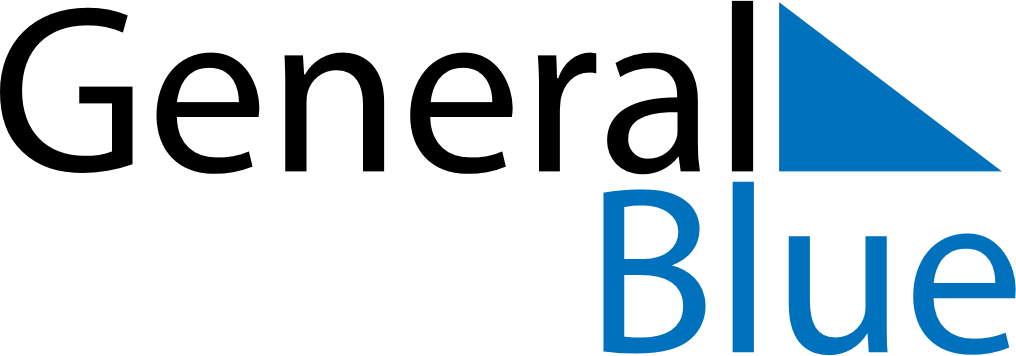 2025 – Q2Isle of Man  2025 – Q2Isle of Man  2025 – Q2Isle of Man  2025 – Q2Isle of Man  2025 – Q2Isle of Man  2025 – Q2Isle of Man  AprilMondayTuesdayWednesdayThursdayFridaySaturdaySundayApril123456April78910111213April14151617181920April21222324252627April282930AprilMayMondayTuesdayWednesdayThursdayFridaySaturdaySundayMay1234May567891011May12131415161718May19202122232425May262728293031MayJuneMondayTuesdayWednesdayThursdayFridaySaturdaySundayJune1June2345678June9101112131415June16171819202122June23242526272829June30Apr 18: Good FridayApr 20: Easter SundayApr 21: Easter MondayMay 5: Early May bank holidayMay 26: Spring bank holidayJun 13: Tourist Trophy, Senior Race DayJun 15: Father’s Day